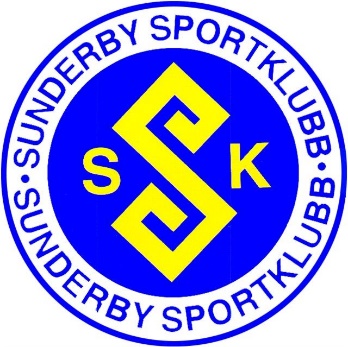 Guldsponsor
Stora Sundis Cup
23-24 mars 2019Cupen arrangeras av Sunderby SK Dam och riktar sig till damlag division 3-4 samt herrlag division 4-5.Vi är tacksamma för att ni som Guldsponsor stöder cupen med en insats på 6 000 kr.Ert företagsnamn kommer annonseras av speaker i samband med match. 
Reklamskatt tillkommer.Kontaktperson Sunderby SK:_________________________ Telefon:____________________Belopp:  _____6000 krSponsor:____________________________________________________________________Faktureringsadress:___________________________________________________________Referens:___________________________________________________________________E-post:_____________________________________________________________________Reklambudskap: ___________________________________________________________________________________________________________________________________________________________________________________________________________________Sunderby SK Dam tackar för ert bidrag!Avtalet faxas eller mejlas till Sunderby SK på nedanstående adress.
Fakturering görs av Sunderby SK enligt mottaget sponsoravtal.Sunderby Sportklubb, Fax nr: 0920-26 11 19 , e-post: kansliet@sunderbysk.se